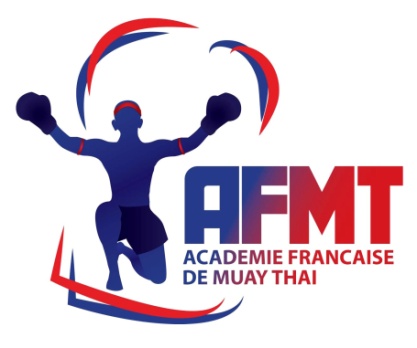 COORDONNEESCOORDONNEESCOORDONNEESCOORDONNEESCOORDONNEESCOORDONNEESCOORDONNEESCOORDONNEESCOORDONNEESCOORDONNEESCOORDONNEESCOORDONNEESCOORDONNEESCOORDONNEESCOORDONNEESNOM : PRENOM :PRENOM :DATE DE NAISSANCE :DATE DE NAISSANCE :DATE DE NAISSANCE :DATE DE NAISSANCE :ADRESSE :VILLE :CP :CP :TEL (fixe) :TEL (port) :TEL (port) :E-MAIL : PROFESSION :PROFESSION :N° de LICENCE (saison 2016/2017) : N° de LICENCE (saison 2016/2017) : N° de LICENCE (saison 2016/2017) : N° de LICENCE (saison 2016/2017) : N° de LICENCE (saison 2016/2017) : Nom du Club :  Nom du Club :  N° d’Affiliation :N° d’Affiliation :N° d’Affiliation :N° d’Affiliation :BREVETS ET DIPLÔMES D’ENTRAÎNEUR (joindre copies des diplômes)BREVETS ET DIPLÔMES D’ENTRAÎNEUR (joindre copies des diplômes)BREVETS ET DIPLÔMES D’ENTRAÎNEUR (joindre copies des diplômes)BREVETS ET DIPLÔMES D’ENTRAÎNEUR (joindre copies des diplômes)BREVETS ET DIPLÔMES D’ENTRAÎNEUR (joindre copies des diplômes)BREVETS ET DIPLÔMES D’ENTRAÎNEUR (joindre copies des diplômes)BREVETS ET DIPLÔMES D’ENTRAÎNEUR (joindre copies des diplômes)BREVETS ET DIPLÔMES D’ENTRAÎNEUR (joindre copies des diplômes)BREVETS ET DIPLÔMES D’ENTRAÎNEUR (joindre copies des diplômes)BREVETS ET DIPLÔMES D’ENTRAÎNEUR (joindre copies des diplômes)BREVETS ET DIPLÔMES D’ENTRAÎNEUR (joindre copies des diplômes)BREVETS ET DIPLÔMES D’ENTRAÎNEUR (joindre copies des diplômes)BREVETS ET DIPLÔMES D’ENTRAÎNEUR (joindre copies des diplômes)BREVETS ET DIPLÔMES D’ENTRAÎNEUR (joindre copies des diplômes)BREVETS ET DIPLÔMES D’ENTRAÎNEUR (joindre copies des diplômes)DIPLÔME :DIPLÔME :DIPLÔME :DATE :DATE :DATE :DATE :FEDERATION :FEDERATION :FEDERATION :DIPLÔME :DIPLÔME :DIPLÔME :DATE :DATE :DATE :DATE :FEDERATION :FEDERATION :FEDERATION :C.V. (Expérience d’entraîneur)C.V. (Expérience d’entraîneur)C.V. (Expérience d’entraîneur)C.V. (Expérience d’entraîneur)C.V. (Expérience d’entraîneur)C.V. (Expérience d’entraîneur)C.V. (Expérience d’entraîneur)C.V. (Expérience d’entraîneur)C.V. (Expérience d’entraîneur)C.V. (Expérience d’entraîneur)C.V. (Expérience d’entraîneur)C.V. (Expérience d’entraîneur)C.V. (Expérience d’entraîneur)C.V. (Expérience d’entraîneur)C.V. (Expérience d’entraîneur)Faire apparaitre les années d’expérience et tous renseignements utiles à la validation de votre diplôme.Faire apparaitre les années d’expérience et tous renseignements utiles à la validation de votre diplôme.Faire apparaitre les années d’expérience et tous renseignements utiles à la validation de votre diplôme.Faire apparaitre les années d’expérience et tous renseignements utiles à la validation de votre diplôme.Faire apparaitre les années d’expérience et tous renseignements utiles à la validation de votre diplôme.Faire apparaitre les années d’expérience et tous renseignements utiles à la validation de votre diplôme.Faire apparaitre les années d’expérience et tous renseignements utiles à la validation de votre diplôme.Faire apparaitre les années d’expérience et tous renseignements utiles à la validation de votre diplôme.Faire apparaitre les années d’expérience et tous renseignements utiles à la validation de votre diplôme.Faire apparaitre les années d’expérience et tous renseignements utiles à la validation de votre diplôme.Faire apparaitre les années d’expérience et tous renseignements utiles à la validation de votre diplôme.Faire apparaitre les années d’expérience et tous renseignements utiles à la validation de votre diplôme.Faire apparaitre les années d’expérience et tous renseignements utiles à la validation de votre diplôme.Faire apparaitre les années d’expérience et tous renseignements utiles à la validation de votre diplôme.Faire apparaitre les années d’expérience et tous renseignements utiles à la validation de votre diplôme.